Перечень объектов, подлежащие вынесению для проведения данных по сбору общественных мнений.п/пНаименование объектаМесторасположениесхема участкадля проведения аукциона на право заключения договора аренды земельного участка для проведения аукциона на право заключения договора аренды земельного участка для проведения аукциона на право заключения договора аренды земельного участка для проведения аукциона на право заключения договора аренды земельного участка 1Земельный участок испрашивается для строительства и обслуживания зданий специализированных складов, зданий специализированного транспорта в районе ул. Добрушская из земель запаса Гомельского райисполкома Улуковского  сельсовета  в аренду сроком на 49 лет для проведения аукциона на право заключения договора аренды земельного участкав районе ул. Добрушская, земли запаса Гомельского райисполкома, Улуковский сельсовет, Гомельский район, приблизительная площадь 1,44 га.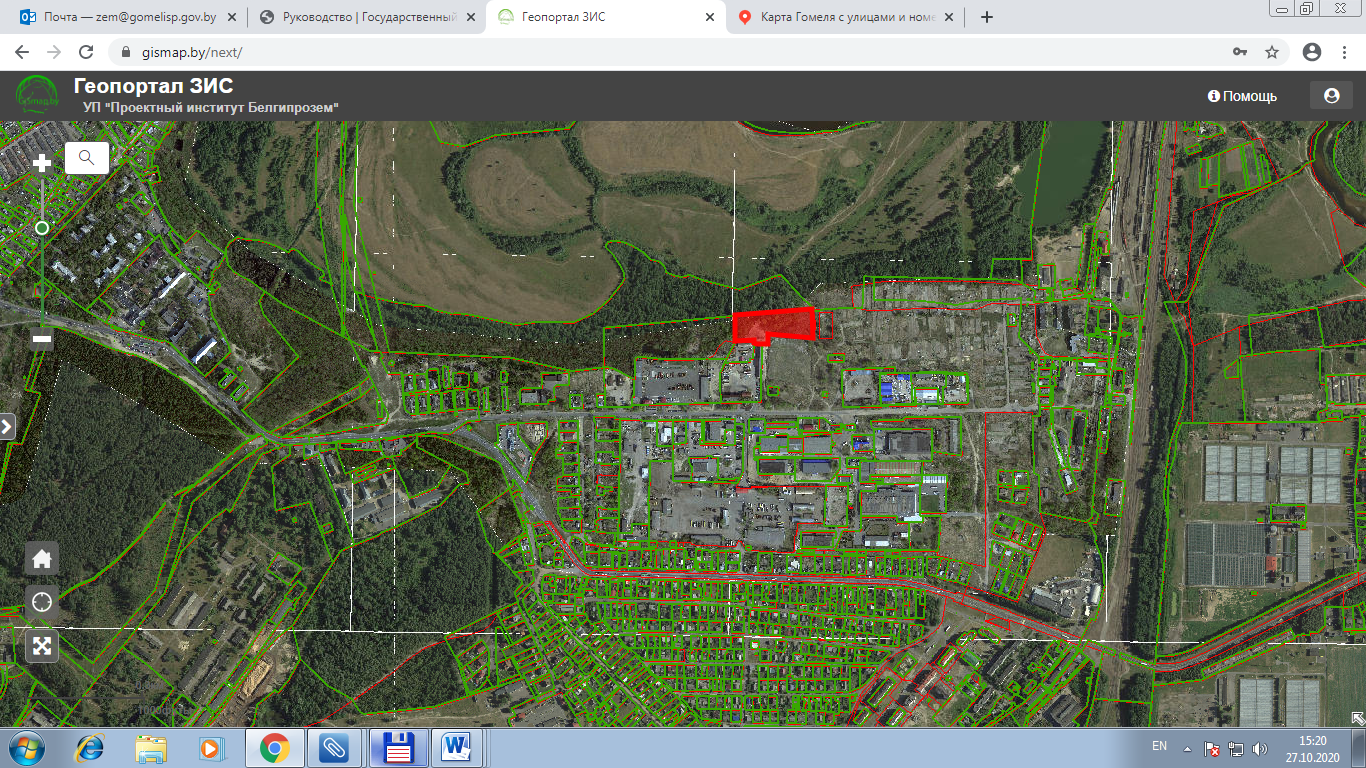 